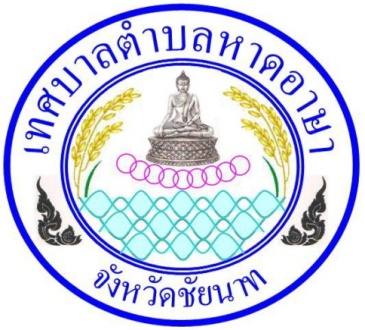 การรณรงค์ใช้น้ำอย่างประหยัดของเทศบาลตำบลหาดอาษา	ฝ่ายป้องกันและบรรเทาสาธารณภัย สำนักปลัดเทศบาล ขอประชาสัมพันธ์ให้ประชาชนในพื้นที่และพื้นที่ใกล้เคียง ช่วยกันประหยัดน้ำ ขอความร่วมมือมายังประชาชน ร่วมกันประหยัดน้ำตั้งแต่วันนี้เพื่อลดอัตราการใช้น้ำ ด้วย 10 วิธีง่ายๆ ในการประหยัดน้ำ ดังนี้หมั่นตรวจสอบการรั่วไหลของน้ำ เพื่อลดการสูญเสียน้ำอย่างเปล่าประโยชน์ไม่ควรปล่อยให้น้ำไหลตลอดเวลาตอนล้างหน้า แปรงฟัน โกนหนวด และถูสบู่ตอนอาบน้ำ เพราะจะสูญน้ำไปโดยเปล่าประโยชน์ นาทีละหลายๆ ลิตรใช้สบู่เหลวแทนสบู่ก้อนเวลาล้างมือ เพราะการใช้สบู่ก้อนล้างมือจะใช้เวลามากกว่าการใช้สบู่เหลว และการใช้สบู่เหลวที่ไม่เข้มข้น จะใช้น้ำน้อยกว่าการล้างมือด้วยสบู่เหลวเข้มข้นซักผ้าด้วยมือ ควรรองน้ำใส่กาละมังแค่พอใช้ อย่าเปิดน้ำไหลทิ้งไว้ตลอดเวลาซักเพราะสิ้นเปลืองกว่าการซักโดยวิธีการขังน้ำไว้ในกาละมังใช้ สปริงเกอร์ หรือผักบัวรดน้ำต้นไม้แทนการฉีดน้ำด้วยสายยาง จะประหยัดน้ำได้มากกว่าไม่ควรใช้สายยางและเปิดน้ำไหลตลอดเวลา ในขณะที่ล้างรถเพราะจะใช้น้ำมากถึง 400 ลิตร แต่ถ้าล้างด้วยน้ำและฟองน้ำในกระป๋องหรือภาชนะบรรจุน้ำไม่ควรล้างรถบ่อยครั้งจนเกินไป เพราะนอกจากจะมีความสิ้นเปลืองน้ำแล้ว ยังทำให้เกิดสนิมที่ตัวถังได้ด้วยตรวจสอบท่อน้ำรั่วภายในบ้าน ด้วยการปิดก๊อกน้ำทุกตัวภายในบ้าน หลังจากทีทุกคนเข้านอน  (หรือเวลาที่แน่ใจว่า ไม่มีใครใช้น้ำระยะหนึ่ง โดยที่ยังไม่มีใครเปิดน้ำใช้ ก็เรียกช่างมาตรวจซ่อมได้เลย)ควรล้างพืชผักและผลไม้ในอ่างหรือภาชนะที่มีการกักเก็บน้ำไว้เพียงพอ เพราะการล้างด้วยน้ำที่ไหลจากก๊อกน้ำโดยตรง จะใช้น้ำมากกว่า การล้างด้วยน้ำที่บรรจุไว้ ตรวจสอบชักโครกว่ามีจุดรั่วซึมหรือไม่ ให้ลองหยดสีผสมอาหารลงในถังพักน้ำแล้วสังเกตดูที่คอห่านหากมีน้ำสีลงมาโดยที่ไม่ได้กดชักโครกแสดงว่ามีการรั่วซึมให้รีบซ่อมแซมโดยทันที ไม่ควรทิ้งเศษอาหาร กระดาษ และสารเคมีต่างๆ ลงชักโครก